Good Moral Character Letter for ImmigrationFrom,CS Chandra, Balaghat,Kanpur, (+91)-9878987890cs@gmail.com Date: 03/03/2017To,Romi Desiza, Charbagh, Lucknow, 226017,345-678-9874tredfgkk@hotmail.comDear/Honorable/ To whom it may concern,My name is ………………… Mr./Ms (the immigrant) …………………came to me a couple of days ago and was looking for a good moral character letter for him/herself. I was really happy to write it for him or her. To help such a nice person live his/her dreams is a pleasure for me.Mr/Ms………… has been working at our office for more than 15 years now. He/she is a very good person and a person of ethics. He/she is hardworking and loves to do his/her job dedicatedly. I have never heard anything bad about him/her. I am quite confident that he/she will do great in your country too.Sincerely/ Truly CS Chandra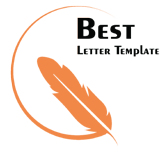 